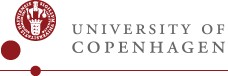 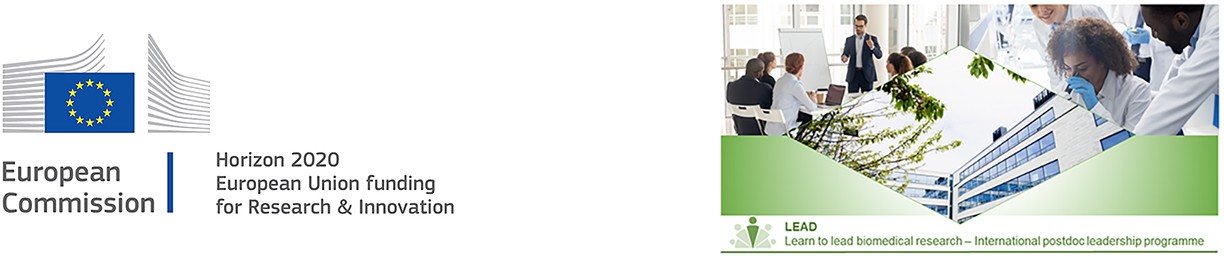 Motivation letterPlease respect the following:a minimum font size of 11 pointssingle line spacingmargins (top, bottom, left, right) of 2 cm (not including any footers or headers)a clearly readable font (e.g., Arial or Times New Roman)Maximum total length 2 pagesAspects that need to be clearly addressed in the motivation letter: Career perspective(s) inside and/or outside academia (short and long-term)Motivation for applying to LEAD Proposition and motivation for joining 1-3 specified host group(s) considering the transfer of knowledge. 